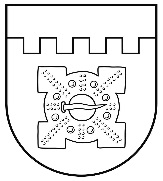 LATVIJAS REPUBLIKADOBELES NOVADA DOMEBrīvības iela 17, Dobele, Dobeles novads, LV-3701Tālr. 63707269, 63700137, 63720940, e-pasts dome@dobele.lvLĒMUMSDobelē2021.gada 15.oktobrī  		Nr.179/11(prot. Nr.11, 7.§)Par Dobeles novada pašvaldības Nepilngadīgo lietu komisijas nolikuma apstiprināšanuSaskaņā ar likuma „Par pašvaldībām” 61.panta trešo daļu, Ministru kabineta
2017. gada 12. septembra noteikumu Nr. 545 “Noteikumi par institūciju sadarbību bērnu tiesību aizsardzībā” 12. punktu, atklāti balsojot: PAR – 14 (Kristīne Briede, Sarmīte Dude, Edgars Gaigalis, Ivars Gorskis, Gints Kaminskis, Linda Karloviča, Edgars Laimiņš, Sintija Liekniņa, Sanita Olševska, Andris Podvinskis, Dace Reinika, Guntis Safranovičs, Andrejs Spridzāns, Indra Špela), PRET – nav, ATTURAS – 4 (Māris Feldmanis, Ainārs Meiers, Viesturs Reinfelds, Ivars Stanga), Dobeles novada dome NOLEMJ:APSTIPRINĀT Dobeles novada pašvaldības Nepilngadīgo lietu komisijas nolikumu (pielikumā).Atzīt par spēku zaudējušu Dobeles novada domes 2010. gada 30. decembra lēmumu Nr. 334/19 “Par nepilngadīgo lietu komisijas sastāva un komisijas nolikuma apstiprināšanu”. Domes priekšsēdētājs									I.Gorskis  Pielikums Dobeles novada domes 2021.gada 15.oktobra  lēmumam Nr.179/11Dobeles novada pašvaldības  nepilngadīgo lietu komisijasVispārīgie jautājumiDobeles novada pašvaldības Nepilngadīgo lietu komisija (turpmāk tekstā - Komisija) ir Dobeles novada domes (turpmāk tekstā - Dome) izveidota koordinējoša un konsultatīva koleģiāla institūcija,  kuras mērķis ir īstenot bērnu tiesību aizsardzību pašvaldības administratīvajā teritorijā un īstenot normatīvajos aktos noteiktos sadarbības grupas uzdevumus.Komisijas darbība tiek finansēta no Dobeles novada pašvaldības (turpmāk – pašvaldība) budžeta līdzekļiem.Komisijas darbs tiek apmaksāts domes apstiprinātajā kārtībā.Komisijai ir noteikta parauga veidlapa ar Komisijas pilnu nosaukumu.Komisija darbojas 9 locekļu sastāvā, kuriem ir nepieciešamās speciālās zināšanas bērnu tiesību aizsardzības jomā.Komisija savā darbībā ievēro Latvijas Republikas likumus, Latvijas Republikas Ministru kabineta noteikumus, Dobeles novada domes saistošos noteikumus, domes lēmumus un šo nolikumu.Komisijas lēmumiem ir ieteikuma raksturs.Komisijas uzdevumi un tiesībasKomisijas uzdevumi ir:izskatīt individuālus gadījumus saistībā ar iespējamiem bērna tiesību pārkāpumiem, ja ir nepieciešama ātra rīcība un vairāku institūciju sadarbība, kā arī, ja radušos situāciju nav iespējams atrisināt vienas institūcijas ietvaros vai nav to izdevies atrisināt ilgstošā laika posmā;koordinēt profilakses darbu ar nepilngadīgajiem saskaņā ar normatīvajos aktos noteikto;skaidrot izglītojamo izglītības iestādes neapmeklēšanas cēloņus un koordinē to novēršanu atbilstoši normatīvajos aktos noteiktajam;analizēt situāciju  pašvaldībā par nepilngadīgajiem un viņu izdarītajiem likumpārkāpumiem un pieļautajiem izglītības iestāžu iekšējās kārtības noteikumu pārkāpumiem;nodrošināt valsts un pašvaldības institūciju rīcībā esošās informācijas apmaiņu nepilngadīgā profilakses lietas ieviešanā un nepilngadīgā uzvedības sociālās korekcijas programmas izstrādāšanā;veicināt nepilngadīgā uzvedības sociālās korekcijas programmas izpildi.Komisijai ir tiesības:2.2.1. savas kompetences ietvaros pieprasīt un saņemt rakstisku informāciju no pašvaldības un valsts institūcijām par jebkuriem ar komisijā izskatāmo lietu saistītajiem jautājumiem; 2.2.2.uzaicināt uz komisijas sēdēm nepilngadīgo, viņa likumisko pārstāvi, uzticības personu un citas personas, lai nodrošinātu vispusīgu un objektīvu jautājuma izskatīšanu;2.2.3 sniegt konsultatīvu atbalstu nepilngadīgā likumiskajam pārstāvim bērnu tiesību un likumisko interešu nodrošināšanā.3.Komisijas darba organizācija3.1. Komisijas darbu vada Komisijas priekšsēdētājs, bet viņa prombūtnes laikā priekšsēdētāja noteikts Komisijas loceklis.3.2. Komisijas priekšsēdētājs :3.1.1.  plāno un vada Komisijas darbu;3.1.2. apstiprina Komisijas sēžu darba kārtību;3.1.3. paraksta Komisijas sagatavotus dokumentus.3.3. Komisijas locekļi:3.3.1. informē Komisiju par viņu pārstāvētas institūcijas viedokli Komisijas sēdē izskatāmajā jautājumā;3.3.2. informē viņu pārstāvēto institūciju par Komisijas sagatavotajiem dokumentiem un lēmumu projektiem;3.3.3. piedalās Komisijas sēdēs, kā arī priekšlikumu sagatavošanā.3.4. Komisijas sēdes sasauc Komisijas priekšsēdētājs pēc nepieciešamības, taču ne retāk kā reizi mēnesī.3.5. Komisijas sēžu protokolēšanu veic Komisijas priekšsēdētāja norīkots Komisijas loceklis.3.6. Komisija ir lemttiesīga, ja  sēdē piedalās vairāk nekā puse Komisijas locekļu.3.7. Komisijas sēdes tiek protokolētas. Protokolu paraksta Komisijas priekšsēdētājs un Komisijas sēdes protokolētājs.Domes priekšsēdētājs									I.Gorskis 